MAYANK TIWARI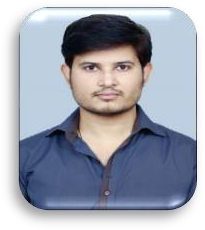 Email: mayank.tiwari2492@gmail.comMobile No. : +91-8269612492 , +91-9479761796 PROFILE SUMMARY	To pursue a career in field of education and teaching by providing my inputs and knowledge which I haveGained in all these years.Also I am graduated Mechanical Engineer with CGPA of 8.72 from Amity university Rajasthan SUMMARY	Completed Mechanical Engineering in 2016 with 8.72 CGPACleared MPPSC PRE 2019 Wrote MPPSC MAINS 2019, Awaiting resultCleared BPSC PRE 2020Wrote BPSC MAINS 2020, Awaiting result TRAINING AND INTERNSHIP	JAN 2016 – MARCH 2016PROJECT TRAINEE, TATA MOTORS, PUNEImprovement in the overall Production & Quality of the vehicle that are manufactured in Commercial vehicle business unit.Main objective of the project were:Analysis of defects that are being inspected at Quality Gate, ILCR Gate and Buy 9ff Gate.Study of WCQ Processes.Corrective Action Plan for defects that are being inspected.Increasing production while maintaining quality.Manpower saving & Time Saving.Study of supply chain management and Inventory Control.JUNE, 2014 – JUNE, 2014 INTERN, JYOTI CNC PVT LTDIn Jyoti CNC Pvt Ltd, we learned about various types of CNC Machines. Their Manufacturing process in Foundry and casting area and their final assemblyWe learned about Manual and Automatic CNC codes and working of CNC machines.We learned & Observe about working of Foundry shop, Paint Shop, Sheet Metal shop, and Assembly Line. EDUCATIONAL BACKGROUND:	IT Skills:	MS OFFICE(Word, Excel, PowerPoint)Basic SQL SOFT SKILLS:	Technology SavvyDependablePunctual & Discipline.Interpersonal SkillCoordinationGood Analytical and Reasoning Skills PERSONAL DETAILS:	Father’s Name:	Mr. Anil TiwariMother’s Name:	Late Mrs. Vineeta TiwariNationality:	IndianDate of Birth:	24Th April, 1992Languages Known:	English, Hindi, German (Basic A1 Level) DECLARATION:	I hereby declare that the above-mentioned information is correct up to my knowledge and I bear the responsibility for the correctness of the above-mentioned particulars.Date:20/05/2021Mayank Tiwari	Place: JabalpurQUALIFICATIONINSTITUTEBOARD/ CERTIFICATIONPERCENTAGEYEARB.Tech+M.Tech (Mechanical &Automation)Amity School of engineering &TechnologyAmity University87.22011-2016XIIthRobertson Convent School,UmariaM.P. Board79.42010XthKendriya Vidyalaya NowrozabadC.B.S.E82.32008